Venda Nova do Imigrante,  15 de setembro de 2021.SECRETARIA MUNICIPAL DE ESPORTE E LAZER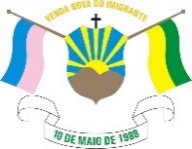 Prefeitura Municipal de Venda Nova do ImigranteAv. Evandi Américo Comarela, 385, Esplanada, Venda Nova do Imigrante/ESCNPJ.: 31.723.497/0001-08  - CEP: 29375-000  - Telefone: (28) 3546-1188ESTUDO TÉCNICO PRELIMINAREste Estudo Técnico Preliminar - ETP - tem como objetivo assegurar a viabilidade técnica e a razoabilidade da contratação pública, para contratação de empresa especializada para Construção de Área de Lazer na Praça Francisco Lorenção 2ª Etapa, como base para a elaboração do Projeto Básico, de acordo com a Lei 8.666/1993, art. 6º, inciso IX.Data da Elaboração: 15/09/2021Secretaria/servidor responsável:Secretaria de Municipal de Esporte e Lazer  / Andrea de CamposSecretaria/servidor responsável:Secretaria de Municipal de Esporte e Lazer  / Andrea de Campos1. DESCRIÇÃO DA NECESSIDADE Considerando que o objeto se trata do mesmo objeto do CT 073/2020, TP 026/2020, o qual foi causa de rescisão com esta municipalidade, devido aumento dos insumos da construção civil, ocorrido pela situação de pandemia, tendo os demais colocados da licitação declinados de intenção de assumir a obra, considerando o elevado aumento dos insumos da construção civil devido a situação de pandemia pela COVID 19.Levando em consideração ainda a necessidade de conclusão da referida obra, considerando interesse dos moradores do bairro, bem como do entorno deste, a utilização da praça para prática de esportes, diversão e lazer, utilidades estas que não vem sendo desfrutadas devido ao déficit da estrutura atual da mesma.Considerando ainda que além das utilidades mencionadas, as praças têm o intuito de gerar um ambiente mais agradável, através de seu paisagismo e acolhimento, tanto para os munícipes quanto para os turistas e visitantes.2. REQUISITOS DA CONTRATAÇÃOA empresa a ser contratada deverá possuir a seguinte QUALIFICAÇÃO TÉCNICA a) Registro e regularidade da licitante e de seus responsáveis técnicos nas entidades profissionais competentes que permita a execução dos serviços, objeto desta licitação, comprovada através de certidão do órgão e em dia. obs: caso a empresa vencedora da licitação seja de outro estado, na assinatura do contrato, a empresa e/ou o responsável técnico com sede ou acervo técnico de outro estado, deverão apresentar o registro de regularidade com visto no CREA/CAU/ES, conforme lei nº 5.194/66 e resoluções 266/79 e 413/97 do CONFEA. b) Certificado de cadastramento/habilitação emitido pela prefeitura municipal de venda nova do imigrante, em dia, na data da abertura da licitação. c) Comprovação de aptidão para desempenho da atividade pertinente e compatível em características com o objeto da licitação e indicação do objeto, bem como da qualificação dos membros da equipe técnica. O acervo técnico deverá constar todos os técnicos relacionados no CAT. d) A comprovação da capacidade técnica será feita da seguinte forma: Atestado de desempenho anterior, emitido por pessoas jurídicas de direito público ou privado, acompanhado das respectivas certidões de acervo técnico (CAT), expedidas pelo profissional de nível superior ou médio detentor da anotação de responsabilidade técnica - ART, comprovando a prestação de serviços de características técnicas compatíveis às do objeto da presente licitação;O profissional de nível superior detentor do acervo técnico poderá ser diretor, sócio ou fazer parte do quadro de trabalho da empresa licitante, na condição de empregado, cujo vínculo deverá existir na data da abertura da proposta da referida licitação e deverá estar devidamente registrado no conselho regional regulamentador do exercício profissional, comprovando, obrigatoriamente tal condição; Atestado de conclusão do serviço e descrição dos serviços executados; comprovação de vínculo de trabalho entre os técnicos indicados e a empresa licitante, esta comprovação poderá ser feita através de CTPS ou contrato de trabalho ou CREA/CAU.3. LEVANTAMENTO DE MERCADOLevantamento de preços baseado em planilhas de composições de custos fornecidas pelo Estado e Federação. (DER-ES e SINAPI).4. DESCRIÇÃO DA SOLUÇÃO COMO UM TODOPara o problema de déficit da praça, é proposta a execução de quadra de esportes, bem como implantação de brinquedos em área especifica.Para falta de iluminação, deverão ser instaladas novas luminárias de LED de 100W.Para harmonização do ambiente, deverão ser executados canteiros e plantios de novas árvores.Para desobstrução da via, deverá ser executado estacionamento 45º graus em área frontal da referida praça.Para o elevado índice de umidade do terreno, deverá ser executado dreno.5. ESTIMATIVA DAS QUANTIDADESAs quantidades de materiais foram levantadas tendo como base o projeto executivo de reforma. Seus valores podem ser verificados na memória de cálculo em anexo.6. ESTIMATIVA DO VALOR DA CONTRATAÇÃOO valor estimado da contratação foi obtido a partir dos referenciais de preços de serviços disponibilizados pelo governo estadual e pelo governo federal. (DER-ES e SINAPI).  A proposta da Prefeitura Municipal pode ser verificada na planilha orçamentária em anexo.7. PARCELAMENTO OU NÃO DA SOLUÇÃOA licitação sob regime de empreitada por preço unitário8. CONTRATAÇÕES CORRELATAS E/OU INTERDEPENDENTESNão há necessidade de contratações correlatas. 9. ALINHAMENTO ENTRE A CONTRATAÇÃO E O PLANEJAMENTOA Praça Francisco Lorenção necessita de reparos indispensáveis, bem como construção de área de lazer para o atendimento adequado a comunidade e seu entorno. Por essa razão, a estratégia de contratação mais conveniente dá-se pela modalidade tomada de preços, com fundamento no art. 22 da lei 8.666/93, sob regime de empreitada por preço unitário;10. RESULTADOS PRETENDIDOSCom a execução da obra pretende-se atender de forma significativa e eficiente a comunidade e seu entorno, proporcionando lazer e qualidade de vida, bem como, melhorar a trafegabilidade da via, reduzindo a obstrução desta, principalmente em horários de funcionamento da escola da vizinha.11. PROVIDÊNCIAS A SEREM ADOTADASNão há providências a serem adotadas pela Administração previamente à celebração do contrato.12. IMPACTOS AMBIENTAISEm regra, não se vislumbra impactos ambientais decorrentes da contratação.13. VIABILIDADE E RAZOABILIDADE DA CONTRATAÇÃOOs estudos preliminares indicam que esta forma de contratação é perfeitamente viável e que maximiza a probabilidade do alcance dos resultados pretendidos.Diante do exposto o(a) responsável declara ser viável a contratação da solução pretendida, com base neste Estudo Técnico Preliminar.